PATVIRTINTAKlaipėdos rajono savivaldybės BĮ Sporto centroDirektoriaus 2022 m. gruodžio 19 d.įsakymu Nr. ĮV-171KLAIPĖDOS RAJONO SAVYVALDYBĖS BĮ SPORTO CENTRO LAIKINAI ĮRENGTOS LEDO ARENOS ADRESU KVIETINIŲ G. 26, GARGŽDAINAUDOJIMOSI TAISYKLĖSBendrosios nuostatosLedo arena – tai atvira ledu padengta aikštelė, skirta čiuožimui pačiūžomis, esanti adresu Kvietinių g. 26, Gargždai (toliau – ledo aikštelė).Ledo aikštelės valdytojas – Klaipėdos rajono savivaldybės BĮ Sporto centras, įstaigos kodas 163740253 (toliau – Valdytojas).Lankytojas – kiekvienas ledo aikštele besinaudojantis ir/arba joje esantis asmuo.Kiekvienas lankytojas, įsigijęs čiuožimo bilietą per www.ticketmarket.lt bilietų platinimo platformą ir patekęs į ledo aikštelę su savo ar valdytojo gautomis pačiūžomis, patvirtina, kad yra susipažinęs su taisyklėmis ir įsipareigoja jų laikytis. Šios taisyklės pakabintos prie pačiūžų išdavimo punkto, patekimo į čiuožyklą vietoje, taip pat skelbiamos internetinėje svetainėje adresu www.gargzdusc.lt nuorodoje sporto bazių nuoma Ledo arena.Ledo arenos darbo laikas, pačiūžų nuomos ir čiuožimo trukmėLedo arenos darbo laikas darbo dienomis I–V nuo 10.00 iki 20.00 val. (kiekvieną dieną bus pateikiamas detalesnis grafikas su masinio čiuožimo laikais, renginiais), šeštadieniais nuo 11.00 iki 22.00 val., sekmadieniais nuo 11.00 val. iki 20.00 val. (kiekvieną dieną bus pateikiamas detalesnis grafikas, su masinio čiuožimo laikais, renginiais).Norėdami čiuožti ledo arenoje masinio čiuožimo laiku lankytojai turi įsigyti vienkartinius bilietus, juos galima įsigyti internetu www.ticketmarket.lt. Galimybės įsigyti bilietą arenoje nėra, todėl prašome bilietu pasirūpinti iš anksto.Vienkartiniai bilietaiMasinis čiuožimas vaikams iki 7 metų, neįgaliesiems, pensininkams su savo ar valdytojo  pačiūžomis nemokamai (trukmė iki 90 min., būtinai turi būti lydintis asmuo).Vienkartinis bilietas visiems su savo pačiūžomis – 1 Eur (trukmė 90 min.).Vienkartinis bilietas vaikams nuo 7 metų, moksleiviams, studentams su valdytojo pačiūžomis – 1,50 Eur (trukmė 90 min.).Vienkartinis bilietas suaugusiems su valdytojo pačiūžomis – 3.00 Eur (trukmė 90 min.).Išsinuomoti visą ledo areną galima rezervuojantis www.gargzdusc.lt puslapyje, skiltyje bazių nuoma, ledo arena.Visos ledo arenos nuoma grupei – 22,00 Eur (trukmė 60 min.) iki 20 asmenų su savo arba valdytojo pačiūžomis. Visos ledo arenos nuoma grupei – 33,00 Eur (trukmė 90 min.) iki 20 asmenų su savo arba valdytojo pačiūžomis.Dėl ledo arenos nuomos bei kitais klausimais kreiptis mob. tel. +370 674 33907 (Mindaugas). Pasibaigus rezervacijos laikui, lankytojas (nuomotas) pačiūžas grąžina Valdytojui.Pasibaigus rezervacijos laikui, lankytojas turi arba palikti ledo aikštelę, arba pratęsti rezervacijos laiką. Pasibaigus apmokėtam įsigyto bilieto laikui, lankytojas privalo palikti ledo aikštelę ir grąžinti pačiūžas valdytojui. Valdytojas pasilieka teisę keisti ledo aikštelės darbo laiką, riboti vienu metu ledo arenoje esančių lankytojų skaičių.Valdytojas turi teisę daryti ledo aikštelės veiklos technines pertraukas. Techninių pertraukų metu lankytojai privalo palikti ledo aikštelę.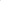 Esant stipriam snygiui, šlapdribai ar lietui čiuožimas gali būti trumpinamas, stabdomas arba nevykdomas. Įsigytus bilietus galės panaudoti esant tinkamoms oro sąlygoms.Ledo arenos užimtumo grafikas bus skelbiamas www.gargzdusc.lt puslapyje, skiltyje bazių nuoma, spaudžiant ledo arena, šalia Ledo arenos ir Gargždų sporto centro Facebook.Ledo aikštelės, pačiūžų naudojimosi tvarkaLankytojui, turinčiam savo pačiūžas, prieš patenkant į ledo areną privaloma pateikti įsigytą bilietą valdytojo darbuotojui, kuris jį nuskenuos. Vaikams iki 7 metų, neįgaliesiems, pensininkams – su savo ar valdytojo pačiūžomis nemokamai (trukmė iki 90 min., būtinai turi būti lydintis asmuo) valdytojo darbuotojui pateikti dokumentą, kuris suteikia teisę naudotis šia lengvata.Valdytojui priklausančias pačiūžas lankytojas pasiima iš valdytojo įgalioto darbuotojo. Lankytojas turi pateikti valdytojo darbuotojui galiojantį bilietą, kuris yra skenuojamas. Pasiimdamas pačiūžas lankytojas privalo pasirašyti pačiūžų išdavimų ir grąžinimo žurnale, kuriame fiksuojamas pačiūžų dydis, čiuožimo seanso pradžia ir numatoma pabaiga. Lankytojas privalo įrašyti į žurnalą visas pastabas dėl pačiūžų būklės, jei mano, kad jos yra netinkamos, to ne padarius, laikoma, kad pačiūžos buvo be defektų.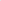 Pasiimdamas pačiūžas lankytojas privalo įsitikinti, kad jos yra tinkamo dydžio ir patogios avėti. Jeigu lankytojas naudojosi valdytojui priklausančiomis pačiūžomis, baigęs naudotis ledo aikštele, lankytojas privalo jas grąžinti valdytojo darbuotojui tokios pačios būklės, kokias gavo. Jeigu lankytojas sugadina pačiūžas ar jų negrąžina, jis privalo valdytojui sumokėti 50 EUR dydžio mokestį. Pačiūžų grąžinimas fiksuojamas pačiūžų išdavimo ir grąžinimo žurnale. Pačiūžų grąžinimo laikas fiksuojamas lankytojo ir valdytojo darbuotojo parašais.Avėdamas pačiūžas lankytojas gali būti tik ledo aikštelėje, nes pačiūžų naudojimas kitose vietose gadina pačiūžas bei kiemo dangą.Pradėjęs naudotis ledo aikštele, lankytojas tuo pačiu patvirtina, kad jis moka čiuožti, o visos galimos neigiamos naudojimosi ledo aikštele pasekmės (įskaitant traumas) tenka jam pačiam. Valdytojas neatsako už lankytojo asmeninių daiktų saugumą.Ledo aikštelėje griežtai draudžiama:3.7.1. lipti ant ledo be pačiūžų;3.7.2. pažeidinėti viešąją tvarką, dorovės, geros moralės ir etikos normas;3.7.3. į ledo aikštelę negalima neštis maisto ar gėrimų, taip pat stiklinių, dūžtančių ir kitokių  pavojingų daiktų;būti ledo aikštelėje kartu su gyvūnais;rūkyti, vartoti ar būti apsvaigus nuo alkoholio ar narkotinių ir psichotropinių medžiagų;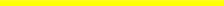 triukšmauti, stumdytis, grubiai elgtis ar kitais būdais trukdyti kitiems lankytojams;kitais būdais daryti žalą vykdytojo turtui, jo įgaliotam asmeniui ar kitų lankytojų sveikatai bei turtui.Valdytojas turi teisę neleisti naudotis ledo aikštele lankytojams, kurie neatitinka taisyklių reikalavimų, jas pažeidinėja, kelią grėsmę savo pačių, kitų lankytojų ar valdytojo darbuotojo sveikatai bei turto saugumui.Valdytojas turi teisę neleisti naudotis ledo aikštele lankytojams, kurie anksčiau yra pažeidę šias taisykles. Atsakomybė ir ginčų sprendimas vykdomas Lietuvos įstatymų nustatyta tvarka.______________________________